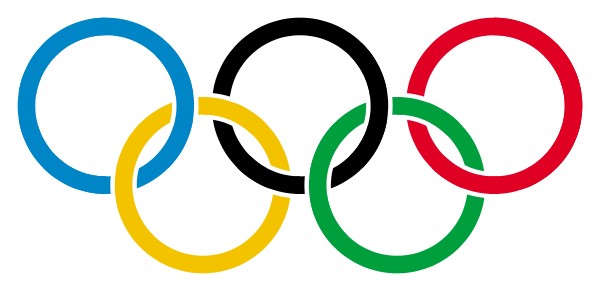 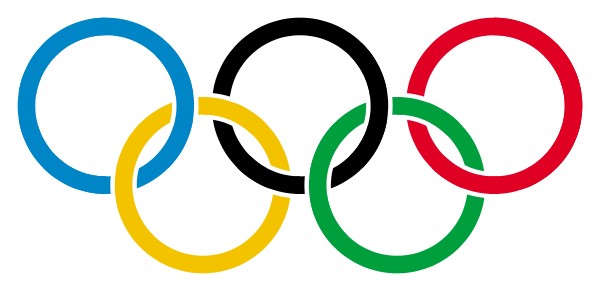  Become an Olympic athlete. Record your stats for  Olympic officials. Measure each body part using metric units of length. Color your athlete to represent your favorite country. Name  ________________________________________________________________________ 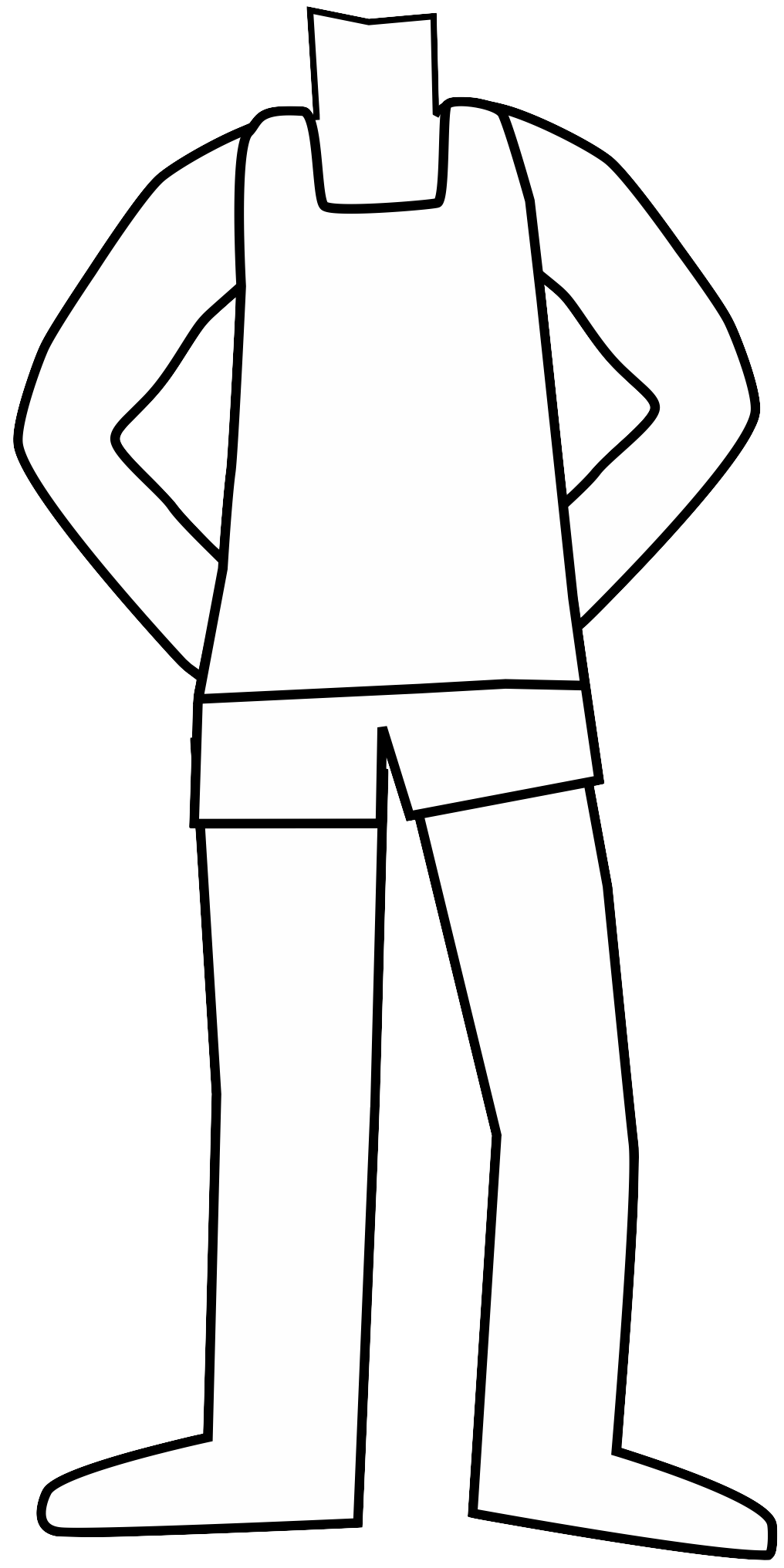 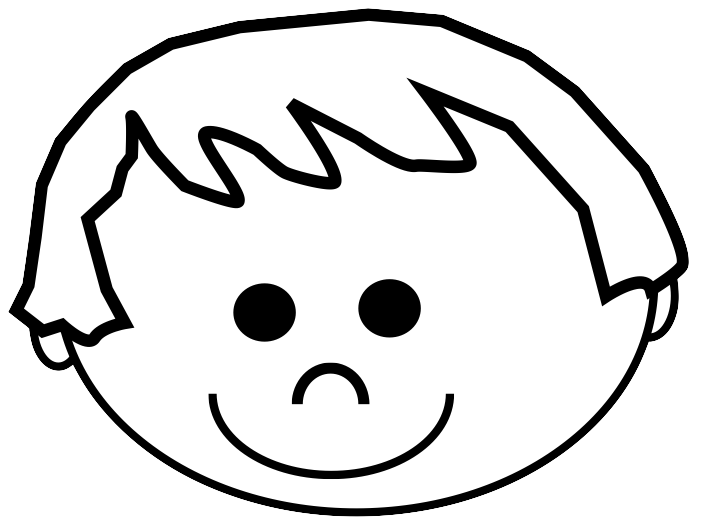 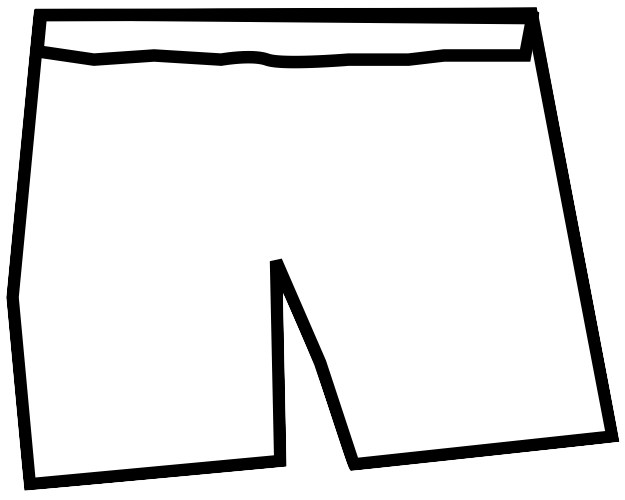 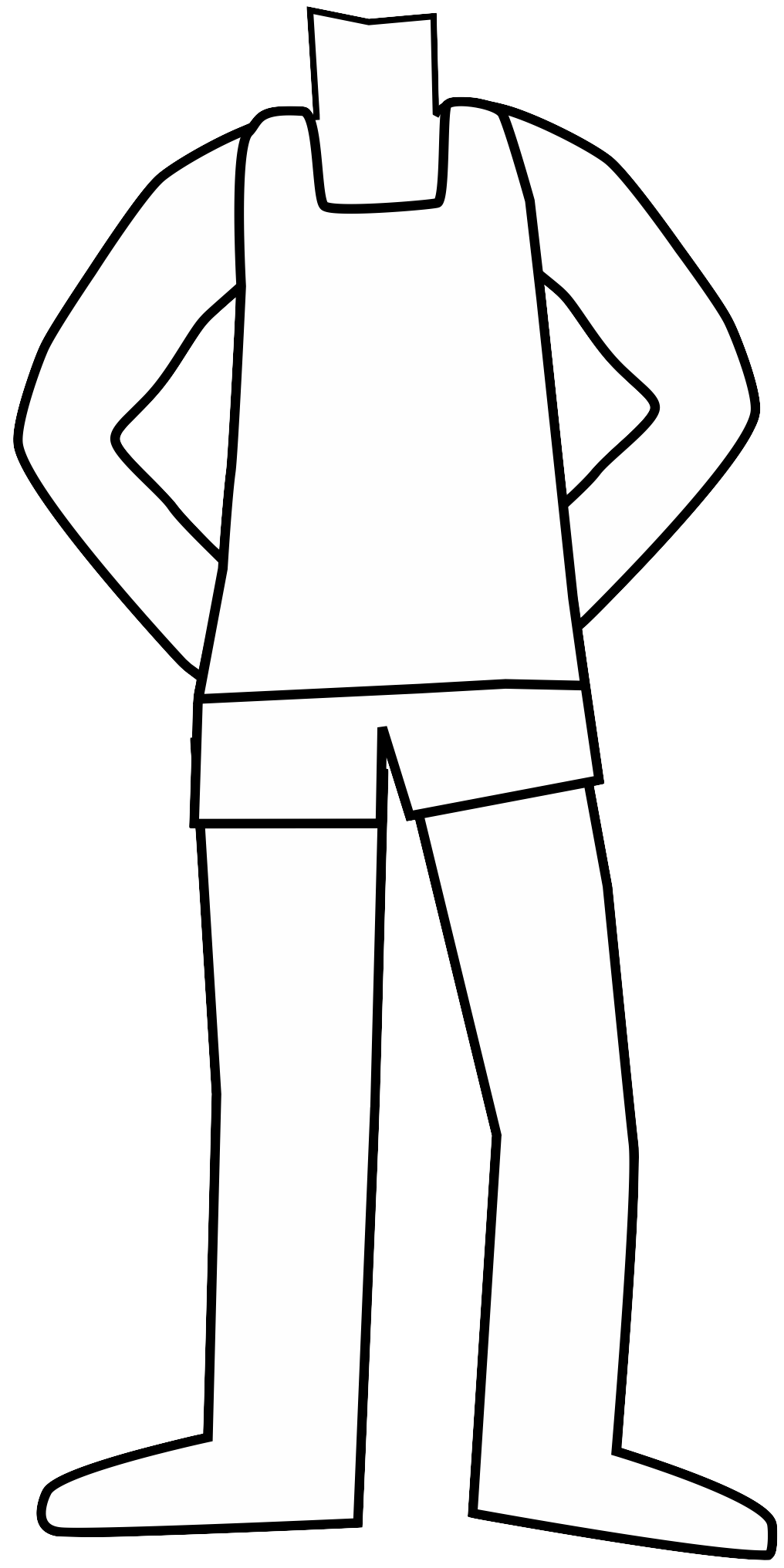 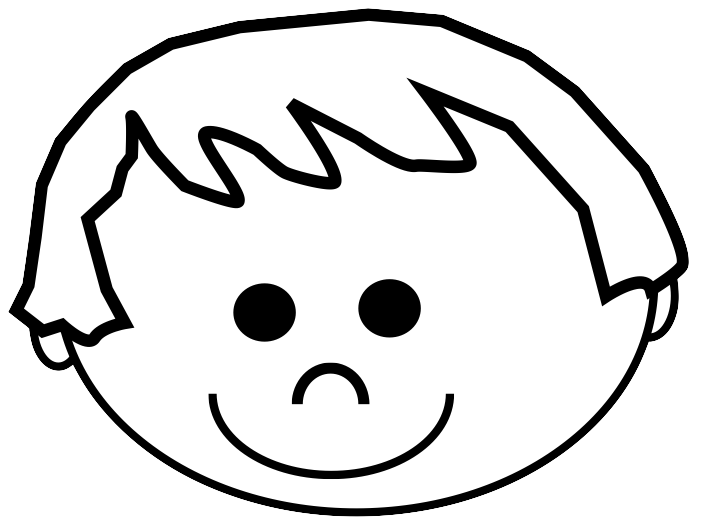 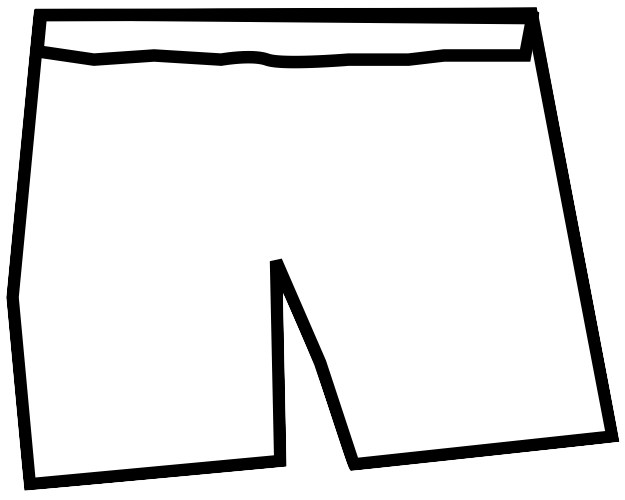 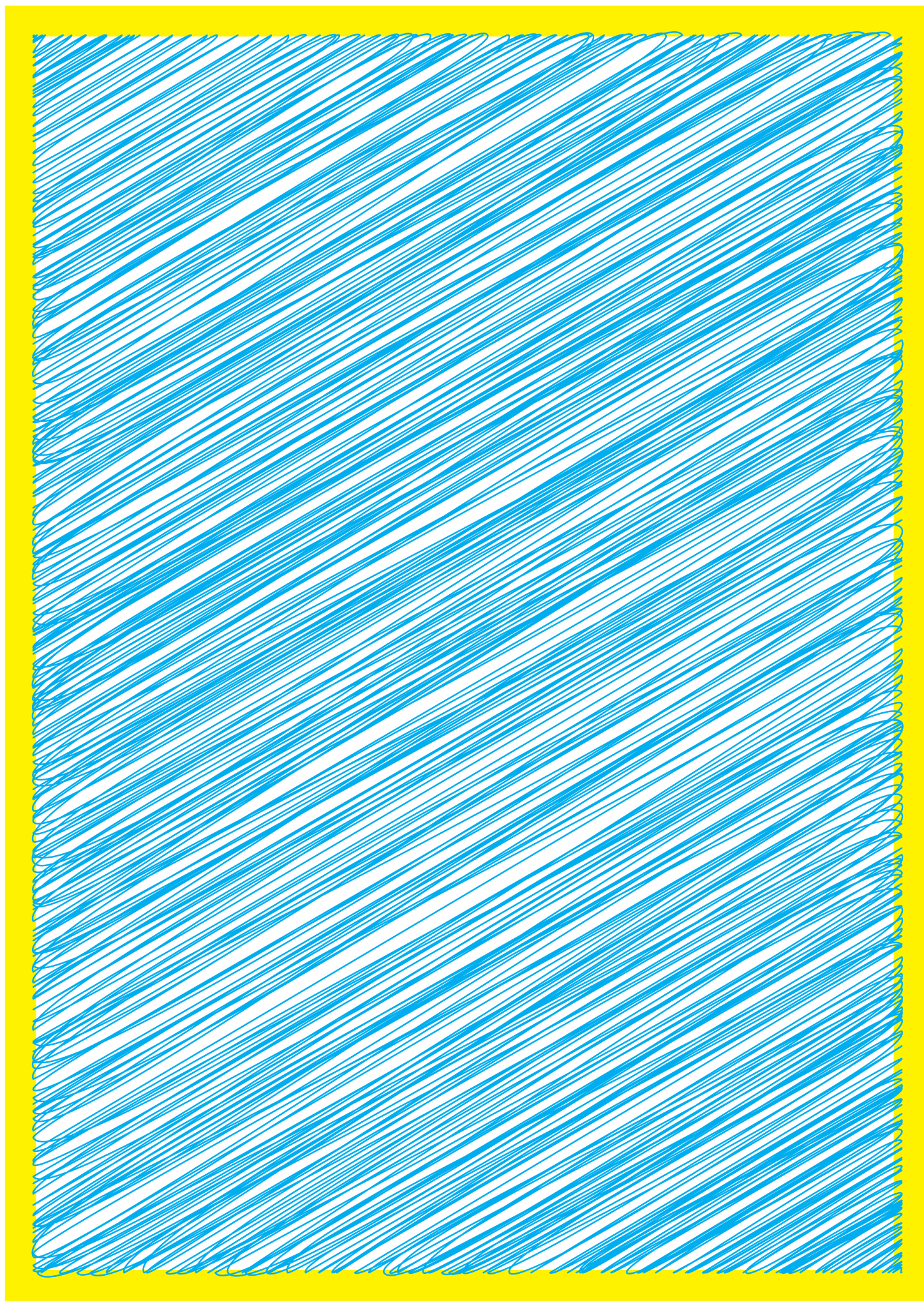 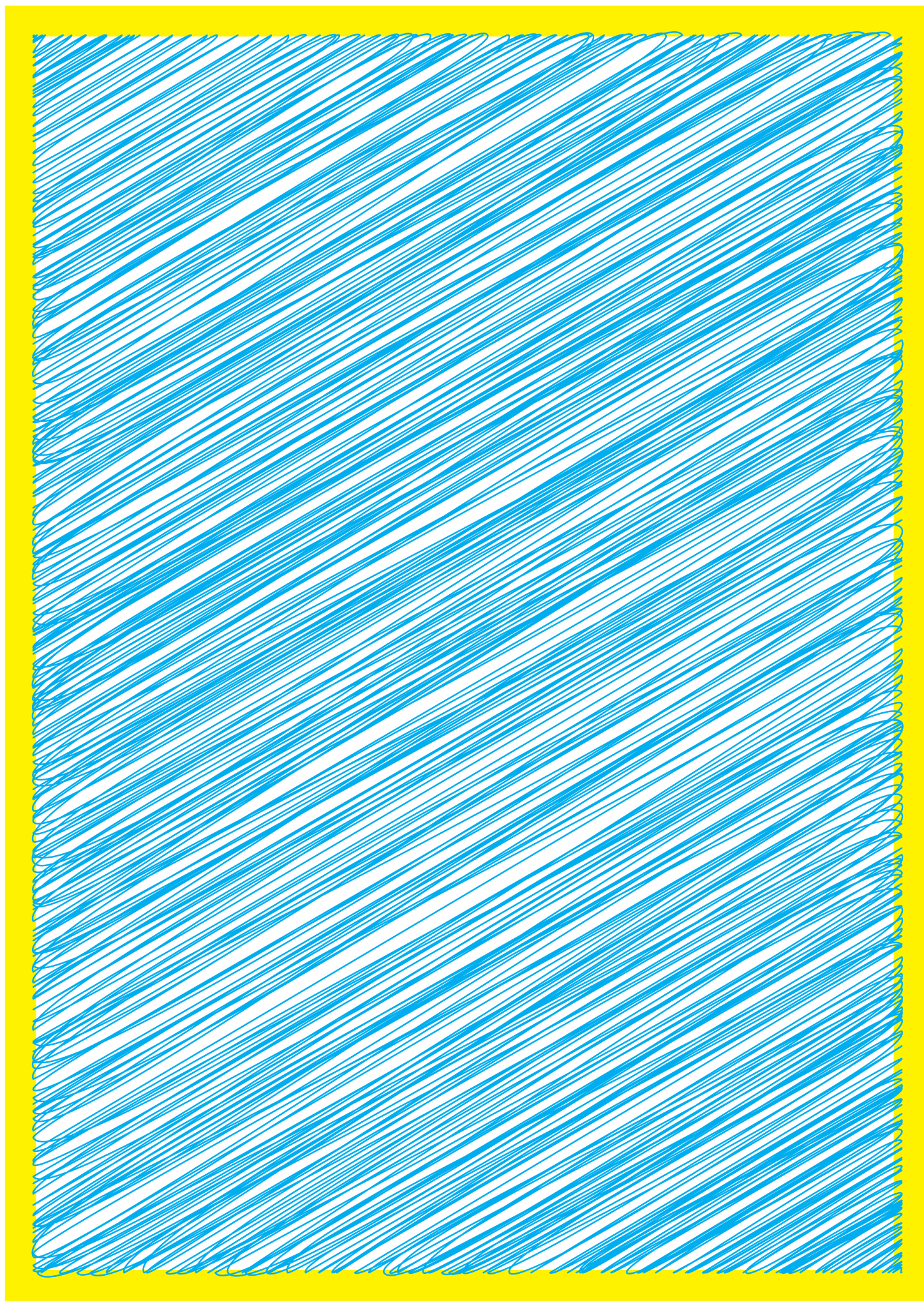 